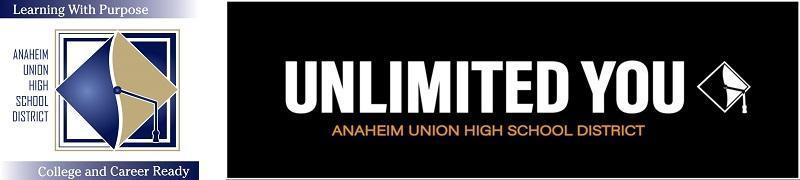 Title I School-Level Parent and Family Engagement Policy 
Savanna High School2023-24	With approval from the local governing board, Savanna High School has jointly developed with, and distributed to, parents and family members of participating children a written parent and family engagement policy, agreed upon by such parents, and updated periodically to meet the changing needs of parents and the school. (EC Section 11503; 20 United States Code [U.S.C.] Section [§] 6318[b][1-4]) Savanna High School’s Parent Representatives on the School Site Council are involved in reviewing and adopting the Parent and Family Engagement Policy.  As they are selected by their fellow parents, these representatives act on their behalf to ensure that the document is representative of what Savanna High School offers and if any amendments need to be made.  The Parent and Family Engagement Policy that is officially adopted at a School Site Council Meeting is made available to all stakeholders via the school website, in both English and Spanish.  It is also in the Parent Handbook. Part I:  Involvement of Parents in the Title I ProgramThe school-level parent and family engagement policy shall describe the means for how Savanna High School shall carry out the following requirements: (20 U.S.C. § 6318[b][1])The school convenes an annual meeting, at a convenient time, to which all parents of participating children shall be invited to attend and encouraged to attend, to inform parents and family members of their school’s participation in the Title I program and to explain the requirements, and the right of the parents to be involved. These include Coffee with the Principals meetings and Parent Information meetings. (20 U.S.C. § 6318[c][1])The school offers a flexible number of meetings, such as meetings in the morning or evening, and may provide, with Title I funds, transportation, child care, or home visits, as such services relate to parental involvement. Savanna High School provides informational meetings, Parent Ambassador meetings, and college/career related meetings to all parents of participating children. (20 U.S.C. § 6318[c][2]) The school involves parents in an organized, ongoing, and timely way in the planning, review, and improvement of the school’s Title I program, including the planning, review, and improvement of the school parent and family engagement policy and the joint development of the schoolwide program plan.  Savanna High School invites parents from the School Site Council, ELAC (English Learner Advisory Council), and PTSA to participate in a review of the Parent and Family Engagement Policy and School Plan. (20 U.S.C. § 6318[c][3])The school provides parents of participating children with the following: Timely information about the Title I program.  The Title I Coordinator provides this information to the School Site Council every month at scheduled meetings. (20 U.S.C. § 6318[c][4][A])
A description and explanation of the curriculum in use at the school, the forms of academic assessment used to measure student progress, and the achievement levels of the challenging state academic standards.  Parents and families are informed via curriculum letters, School Site Council reports, newsletters, Counseling Advisory Committee meetings, Coffee with the Principals meetings, and Parent/Counselor meetings. (20 U.S.C. § 6318[c][4][B])
If requested by parents, opportunities for regular meetings to formulate suggestions and to participate, as appropriate, in decisions relating to the education of their children, and respond to any such suggestions as soon as practicably possible.  Parent representatives from various groups are invited and encouraged to attend annual reviews of the School Plan. (20 U.S.C. § 6318[c][4][C])If the schoolwide program plan is not satisfactory to the parents of participating children, the school submits any parent comments on the plan when the school makes the plan available to the local educational agency (LEA). When the Single Plan for Student Achievement is evaluated by parents and family members, any dissenting views not able to be resolved will become available to the Local Education Agency, (District Office).  (20 U.S.C. § 6318[c][5])Part II:  Building Capacity for Involvement To ensure effective involvement of parents and to support a partnership among the school involved, parents, and the community to improve student academic achievement, each school and local educational agency assisted under Title I, Part A shall carry out the following requirements: (20 U.S.C. § 6318[e])The school provides assistance to parents of children served by the school or LEA, as appropriate, in understanding such topics as the challenging state academic standards, state and local academic assessments, the requirements of Title I, Part A, and how to monitor a child’s progress and work with educators to improve the achievement of their children.  Parents are invited and encouraged to attend informational meetings and Parent Ambassador meetings, regularly. (20 U.S.C. § 6318[e][1])The school provides materials and training to help parents work with their children to improve their children's achievement, as appropriate, to foster parental involvement.  Parents are invited and encouraged to attend Parent Ambassador meetings, informational meetings, and Parent Leadership Academies. (20 U.S.C. § 6318[e][2])The school educates teachers, specialized instructional support personnel, principals, and other school leaders, and other staff, with the assistance of parents, in the value and utility of contributions of parents, and in how to reach out to, communicate with, and work with parents as equal partners, implement and coordinate parent programs, and build ties between parents and the school.  Employees are reminded at staff meetings to build ties between parents and the school through various communication platforms. (20 U.S.C. § 6318[e][3])The school, to the extent feasible and appropriate, coordinates and integrates parent involvement programs and activities with other federal, state, and local programs, including public preschool programs, and conducts other activities, such as parent resource centers, that encourage and support parents in more fully participating in the education of their children.  Savanna High School’s Parent and Family Center is led by our Family and Community Engagement Specialist (FACES) and supported by a translator. (20 U.S.C. § 6318[e][4])The school ensures that information related to school and parent programs, meetings, and other activities is sent to parents of participating children in a format and, to the extent practicable, in a language the parents can understand.  Phone calls, emails, newsletters and text messages are sent to families regularly in both English and Spanish. (20 U.S.C. § 6318[e][5])The school provides such other reasonable support for parental involvement activities under this section as parents may request.  Savanna High School encourages parent feedback and supports their ideas in making the school a better place for its students. (20 U.S.C. § 6318[e][14])Part III:  AccessibilityIn carrying out the parent and family engagement requirements of Title I, Part A, Savanna High School, to the extent practicable, shall provide opportunities for the informed participation of parents and family members (including parents and family members who have limited English proficiency, parents and family members with disabilities, and parents and family members of migratory children), including providing information and school reports required under section 1111 of the ESEA (20 U.S.C. § 6311), as amended by ESSA, in a format and, to the extent practicable, in a language such parents understand.  All communications are sent home to parents in both English and Spanish. (20 U.S.C. § 6318[f])Part IV:  School-Parent CompactAs a component of the school-level parent and family engagement policy, each school served under this part shall jointly develop with parents for all children served under this part a school-parent compact that outlines how parents, the entire school staff, and students will share the responsibility for improved student academic achievement and the means by which the school and parents will build and develop a partnership to help children achieve the state’s high standards. The school-parent compact shall carry out the following requirements: (20 U.S.C. § 6318[d])a)	Savanna High School provides high-quality curriculum and instruction in a supportive and effective learning environment that enables the children served under Title I, Part A to meet the challenging state academic standards, and the ways in which each parent will be responsible for supporting their children’s learning; volunteering in their child’s classroom; and participating, as appropriate, in decisions relating to the education of their children and positive use of extracurricular time.  The School-Parent-Student Compact is made available to all families every year. (20 U.S.C. § 6318[d][1])b)	Savanna High School stresses the importance of communication between teachers and parents on an ongoing basis through, at a minimum, the following: (20 U.S.C. § 6318[d][2])1.	Parent-teacher conferences, IEP meetings, Parent/Counselor meetings, and parent informational meetings, during which the compact shall be discussed as the compact relates to the individual child’s achievement. (20 U.S.C. § 6318[d][2][A])2.	Frequent reports to parents on their children’s progress, including, but not limited to, progress reports, report cards, phone calls home, and Parent/Counselor meetings. (20 U.S.C. § 6318[d][2][B])3.	Reasonable access to staff, opportunities to volunteer and participate in their child’s education, and observation of classroom activities through Parent Learning Walks. (20 U.S.C. § 6318[d][2][C])4.	Ensuring regular two-way, meaningful communication between family members and school staff, and, to the extent practicable, in a language that family members can understand. (20 U.S.C. § 6318[d][2][D])*It may be helpful to include the parent and family engagement policy review in the annual review of the Single Plan for Student Achievement.**The policy must be updated periodically to meet changing needs of parents and family members and the school. If the school has a process in place for involving parents and family members in planning and designing the school’s programs, the school may use that process if it includes adequate representation of parents and family members of children receiving Title I, Part A services.Part V:  AdoptionThis policy was adopted by Savanna High School on Wednesday, April 12, 2023 and will be in effect for the 2023-24 school year.  _______________________________   (Signature of Authorized Official)_______________________________		(Date)